                                            Ejemplo:          SEP                                                                      TecNM    INSTITUTO TECNOLÓGICO DE TIJUANA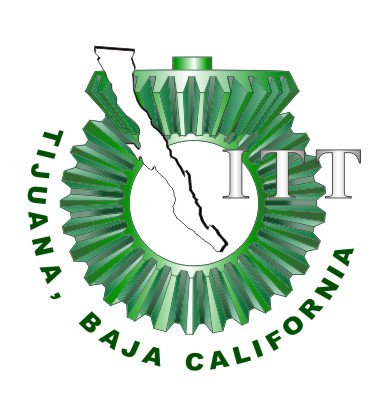  “MEJORAS DE LINEAS DE PRODUCCIÓN PARA ARTEFACTOS  Y MATERIALES AERONÁUTICOS DE LA EMPRESA AURORA BOREAL, S.A.”    TITULACIÓN INTEGRALINFORME TÉCNICO DE RESIDENCIA PROFESIONALQUE PRESENTA:SÁNCHEZ PÉREZ GUADALUPEPARA OBTENER EL TÍTULO DE:INGENIERA INDUSTRIAL      TIJUANA, B.C.                                               JUNIO 2017    